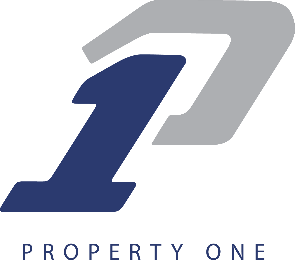 PROPERTY ONE, INC.PROPERTY MANAGEMENT TRANSITION CHECK LISTFOR CONDOMINIUM PROPERTIESSample LetterManagementTo Vendors Regarding New Property Management CompanyDateVendor NameAddressAddressDear ______________,Effective _________________, Property One, Inc. has been selected to provide property management services for the __________________________condominium building(s) located at _____________________.All future correspondence, communication, etc. with regard to the property should be directed through our office located at ____________________and my telephone number is ____________.All invoices should be in the name of (____________) c/o Property One, Inc.If you have any questions, please feel free to contact me.  We look forward to working with you in the future.Yours truly,Property ManagerService Brief					Property:									Date:					Contractor Name:											Address:												Phone Number:											Contact Name:											Address:																(if different from above address)Phone Number:															(if different from above address)Contract Type:											Performance Schedule (When and what is done):						Term:													Cancellation policy:											Cost per month:											Insurance:	Workmen's Compensation Carried	yes/no			Certificate on file			yes/no		Employer's Liability				yes/no			Certificate on file			yes/no		Comprehensive General Liability		yes/no			Certificate on file			yes/no		Contractual Liability				yes/no			Certificate on file			yes/noExisting Employee Evaluation FormName:												Address:											Phone #:											Birthday:											Position:														Length of time with existing management company								Length of time with project										Current Salary $										Next review per existing company policy							Current vacation eligibility per existing company policy				Attitude											Appearance											10)	Educational Background									Job Knowledge										Does existing employee wish to remain with property?  Yes_________  No__________Property One, Inc. Management recommendations for employee:________________________________________________________		If employee is not appropriate to remain at property, should he/she transfer to another Property One, Inc. property?  Yes____________  No _____________General Comments: __________________________________________________________________________________________________________________________________________________________________________________________________________________Signature of Property Manager conducting interview:______________________________Date:__________________________________